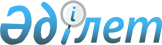 О внесении изменений в решение Карасайского районного маслихата от 25 декабря 2017 года № 23-3 "О бюджетах города, сельских округов Карасайского района на 2018-2020 годы"Решение Карасайского районного маслихата Алматинской области от 8 августа 2018 года № 33-3. Зарегистрировано Департаментом юстиции Алматинской области 11 сентября 2018 года № 4823
      В соответствии с пунктом 4 статьи 106 Бюджетного кодекса Республики Казахстан от 4 декабря 2008 года, подпунктом 1) пункта 1 статьи 6 Закона Республики Казахстан от 23 января 2001 года "О местном государственном управлении и самоуправлении в Республике Казахстан", Карасайский районный маслихат РЕШИЛ:
      1. Внести в решение Карасайского районного маслихата "О бюджетах города, сельских округов Карасайского района на 2018-2020 годы" от 25 декабря 2017 года № 23-3 (зарегистрирован в Реестре государственной регистрации нормативных правовых актов № 4479, опубликован 23 января 2018 года в Эталонном контрольном банке нормативных правовых актов Республики Казахстан) следующие изменения:
      пункты 1, 2, 3, 4, 5, 6, 7, 8, 9, 10, 11, 12 указанного решения изложить в новой редакции:
       "1. Утвердить бюджет города Каскелен Карасайского района на 2018-2020 годы согласно приложениям 1, 2, 3 к настоящему решению соответственно, в том числе на 2018 год в следующих объемах:
      1) доходы 1018508 тысяч тенге, в том числе:
      налоговые поступления 801073 тысячи тенге;
      поступления трансфертов 217435 тысяч тенге;
      2) затраты 1028508 тысяч тенге;
      3) сальдо по операциям с финансовыми активами 0 тенге;
      4) дефицит (профицит) бюджета (-) 10000 тысяч тенге;
      5) финансирование дефицита (использование профицита) бюджета 10000 тысяч тенге.";
      "2. Утвердить бюджет Жамбылского сельского округа Карасайского района на 2018-2020 годы согласно приложениям 4, 5, 6 к настоящему решению соответственно, в том числе на 2018 год в следующих объемах:
      1) доходы 103241 тысяча тенге, в том числе:
      налоговые поступления 75258 тысяч тенге;
      поступления трансфертов 27983 тысячи тенге;
      2) затраты 109077 тысяч тенге;
      3) сальдо по операциям с финансовыми активами 0 тенге;
      4) дефицит (профицит) бюджета (-) 5836 тысяч тенге;
      5) финансирование дефицита (использование профицита) бюджета 5836 тысяч тенге.";
      "3. Утвердить бюджет Елтайского сельского округа Карасайского района на 2018-2020 годы согласно приложениям 7, 8, 9 к настоящему решению соответственно, в том числе на 2018 год в следующих объемах:
      1) доходы 136552 тысячи тенге, в том числе:
      налоговые поступления 94022 тысячи тенге;
      поступления трансфертов 42530 тысяч тенге;
      2) затраты 136552 тысячи тенге;
      3) сальдо по операциям с финансовыми активами 0 тенге;
      4) дефицит (профицит) бюджета (-) 0 тенге;
      5) финансирование дефицита (использование профицита) бюджета 0 тенге.";
      "4. Утвердить бюджет Жанашамалганского сельского округа Карасайского района на 2018-2020 годы согласно приложениям 10, 11, 12 к настоящему решению соответственно, в том числе на 2018 год в следующих объемах:
      1) доходы 166999 тысяч тенге, в том числе:
      налоговые поступления 143396 тысяч тенге;
      поступления трансфертов 23603 тысячи тенге;
      2) затраты 166999 тысяч тенге;
      3) сальдо по операциям с финансовыми активами 0 тенге;
      4) дефицит (профицит) бюджета (-) 0 тенге;
      5) финансирование дефицита (использование профицита) бюджета 0 тенге.";
      "5. Утвердить бюджет Райымбекского сельского округа Карасайского района на 2018-2020 годы согласно приложениям 13, 14, 15 к настоящему решению соответственно, в том числе на 2018 год в следующих объемах:
      1) доходы 376381 тысяча тенге, в том числе:
      налоговые поступления 222412 тысячи тенге;
      поступления трансфертов 153969 тысяч тенге;
      2) затраты 376381 тысяча тенге;
      3) сальдо по операциям с финансовыми активами 0 тенге;
      4) дефицит (профицит) бюджета (-) 0 тенге;
      5) финансирование дефицита (использование профицита) бюджета 0 тенге.";
      "6. Утвердить бюджет Первомайского сельского округа Карасайского района на 2018-2020 годы согласно приложениям 16, 17, 18 к настоящему решению соответственно, в том числе на 2018 год в следующих объемах:
      1) доходы 62253 тысячи тенге, в том числе:
      налоговые поступления 29930 тысяч тенге;
      поступления трансфертов 32323 тысячи тенге;
      2) затраты 62253 тысячи тенге;
      3) сальдо по операциям с финансовыми активами 0 тенге;
      4) дефицит (профицит) бюджета (-) 0 тенге;
      5) финансирование дефицита (использование профицита) бюджета 0 тенге.";
      "7. Утвердить бюджет Жандосовского сельского округа Карасайского района на 2018-2020 годы согласно приложениям 19, 20, 21 к настоящему решению соответственно, в том числе на 2018 год в следующих объемах:
      1) доходы 65382 тысячи тенге, в том числе:
      налоговые поступления 47904 тысячи тенге;
      поступления трансфертов 17478 тысяч тенге;
      2) затраты 65382 тысячи тенге;
      3) сальдо по операциям с финансовыми активами 0 тенге;
      4) дефицит (профицит) бюджета (-) 0 тенге;
      5) финансирование дефицита (использование профицита) бюджета 0 тенге.";
      "8. Утвердить бюджет Умтылского сельского округа Карасайского района на 2018-2020 годы согласно приложениям 22, 23, 24 к настоящему решению соответственно, в том числе на 2018 год в следующих объемах:
      1) доходы 140877 тысяч тенге, в том числе:
      налоговые поступления 108540 тысяч тенге;
      поступления трансфертов 32337 тысяч тенге;
      2) затраты 142632 тысячи тенге;
      3) сальдо по операциям с финансовыми активами 0 тенге;
      4) дефицит (профицит) бюджета (-) 1755 тысяч тенге;
      5) финансирование дефицита (использование профицита) бюджета 1755 тысяч тенге.";
      "9. Утвердить бюджет Шамалганского сельского округа Карасайского района на 2018-2020 годы согласно приложениям 25, 26, 27 к настоящему решению соответственно, в том числе на 2018 год в следующих объемах:
      1) доходы 192005 тысяч тенге, в том числе:
      налоговые поступления 126691 тысяча тенге;
      поступления трансфертов 65314 тысяч тенге;
      2) затраты 192005 тысяч тенге;
      3) сальдо по операциям с финансовыми активами 0 тенге;
      4) дефицит (профицит) бюджета (-) 0 тенге;
      5) финансирование дефицита (использование профицита) бюджета 0 тенге.";
      "10. Утвердить бюджет Иргелинского сельского округа Карасайского района на 2018-2020 годы согласно приложениям 28, 29, 30 к настоящему решению соответственно, в том числе на 2018 год в следующих объемах:
      1) доходы 236167 тысяч тенге, в том числе:
      налоговые поступления 209967 тысяч тенге;
      поступления трансфертов 26200 тысяч тенге;
      2) затраты 237405 тысяч тенге;
      3) сальдо по операциям с финансовыми активами 0 тенге;
      4) дефицит (профицит) бюджета (-) 1238 тысяч тенге;
      5) финансирование дефицита (использование профицита) бюджета 1238 тысяч тенге.";
      "11. Утвердить бюджет Айтейского сельского округа Карасайского района на 2018-2020 годы согласно приложениям 31, 32, 33 к настоящему решению соответственно, в том числе на 2018 год в следующих объемах:
      1) доходы 55896 тысяч тенге, в том числе:
      налоговые поступления 36400 тысяч тенге;
      поступления трансфертов 19496 тысяч тенге;
      2) затраты 55896 тысяч тенге;
      3) сальдо по операциям с финансовыми активами 0 тенге;
      4) дефицит (профицит) бюджета (-) 0 тенге;
      5) финансирование дефицита (использование профицита) бюджета 0 тенге;
      "12. Предусмотреть в районном бюджете на 2018 год объем бюджетных изъятий из бюджета города, сельских округов в районный бюджет в сумме 1254504 тысячи тенге, в том числе:
      Города Каскелен 603854 тысячи тенге;
      Жамбылского сельского округа 40922 тысячи тенге;
      Елтайского сельского округа 51144 тысячи тенге;
      Жанашамалганского сельского округа 100141 тысяча тенге;
      Райымбекского сельского округа 138837 тысяч тенге;
      Первомайского сельского округа 800 тысяч тенге;
      Жандосовского сельского округа 27065 тысяч тенге;
      Умтылский сельского округа 74662 тысячи тенге;
      Шамалганского сельского округа 26265 тысяч тенге;
      Иргелинского сельского округа 177561 тысяча тенге;
      Айтейского сельского округа 13253 тысячи тенге.".
      2. Приложение 1, 4, 7, 10, 13, 16, 19, 22, 25, 28, 31 к указанному решению изложить в новой редакции согласно приложениям 1, 2, 3, 4, 5, 6, 7, 8, 9, 10, 11 к настоящему решению соответственно.
      3. Контроль за исполнением настоящего решения возложить на постоянную комиссию Карасайского районного маслихата "По экономике, бюджету, трудоустройству, развитию предпринимательства и социальной инфраструктуры".
      4. Настоящее решение вводится в действие с 1 января 2018 года. Бюджет города Каскелен на 2018 год Бюджет Жамбылского сельского округа на 2018 год Бюджет Елтайского сельского округа на 2018 год Бюджет Жанашамалганского сельского округа на 2018 год Бюджет Райымбекского сельского округа на 2018 год Бюджет Первомайского сельского округа на 2018 год Бюджет Жандосовского сельского округа на 2018 год Бюджет Умтылского сельского округа на 2018 год  Бюджет Шамалганского сельского округа на 2018 год Бюджет Иргелинского сельского округа на 2018 год Бюджет Айтейского сельского округа на 2018 год
					© 2012. РГП на ПХВ «Институт законодательства и правовой информации Республики Казахстан» Министерства юстиции Республики Казахстан
				
      Председатель сессии Карасайского районного маслихата 

К. Баяманов

      Секретарь Карасайского районного маслихата 

А. Кошкимбаев
Приложение 1 к решению Карасайского районного маслихата от "08" августа 2018 года № 33-3 "О внесении изменении в решение Карасайского районного маслихата от 25 декабря 2017 года № 23-3 "О бюджетах города, сельских округов Карасайского района на 2018-2020 годы"
Приложение 1 к решению Карасайского районного маслихата от 25 декабря 2017 года № 23-3 "О бюджетах города, сельских округов Карасайского района на 2018-2020 годы"
Категория
Категория
Категория
Категория
Сумма

(тысяч тенге)
Класс
Класс
Класс
Сумма

(тысяч тенге)
Подкласс
Подкласс
Сумма

(тысяч тенге)
Наименование
Сумма

(тысяч тенге)
І. Доходы
1018508
1
Налоговые поступления
801073
01
Подоходный налог
400406
2
Индивидуальный подоходный налог
400406
04
Hалоги на собственность
396467
1
Hалоги на имущество
41000
3
Земельный налог
20530
4
Hалог на транспортные средства
334937
05
Внутренние налоги на товары, работы и услуги
4200
4
Сборы за ведение предпринимательской и профессиональной деятельности
4200
4
Поступления трансфертов 
217435
02
Трансферты из вышестоящих органов государственного управления
217435
3
Трансферты из районного (города областного значения) бюджета
217435
Функциональная группа
Функциональная группа
Функциональная группа
Функциональная группа
Функциональная группа
 

Сумма

(тысяч тенге)
Функциональная подгруппа
Функциональная подгруппа
Функциональная подгруппа
Функциональная подгруппа
 

Сумма

(тысяч тенге)
Администратор бюджетных программ
Администратор бюджетных программ
Администратор бюджетных программ
 

Сумма

(тысяч тенге)
Программа
Программа
 

Сумма

(тысяч тенге)
Наименование
ІІ. Затраты
1028508
01
Государственные услуги общего характера
37646
1
Представительные, исполнительные и другие органы, выполняющие общие функции государственного управления
37646
124
Аппарат акима города районного значения, села, поселка, сельского округа
37646
001
Услуги по обеспечению деятельности акима города районного значения, села, поселка, сельского округа
33746
022
Капитальные расходы государственного органа
3900
04
Образование 
297650
1
Дошкольное воспитание и обучение
297650
124
Аппарат акима города районного значения, села, поселка, сельского округа
297650
004
Дошкольное воспитание и обучение и организация медицинского обслуживания в организациях дошкольного воспитания и обучения
297650
07
Жилищно-коммунальное хозяйство
72442
3
Благоустройство населенных пунктов
72442
124
Аппарат акима города районного значения, села, поселка, сельского округа
72442
008
Освещение улиц в населенных пунктах
28288
009
Обеспечение санитарии населенных пунктов
25798
010
Содержание мест захоронений и погребение безродных
1878
011
Благоустройство и озеленение населенных пунктов
16478
12
Транспорт и коммуникации
16916
1
Автомобильный транспорт
16916
124
Аппарат акима города районного значения, села, поселка, сельского округа
16916
013
Обеспечение функционирования автомобильных дорог в городах районного значения, селах, поселках, сельских округах
16916
15
Трансферты
603854
1
Трансферты
603854
124
Аппарат акима города районного значения, села, поселка, сельского округа
603854
043
Бюджетные изъятия
603854
Категория
Категория
Категория
Категория
 

Сумма

(тысяч тенге)
Класс 
Класс 
Класс 
 

Сумма

(тысяч тенге)
Подкласс
Подкласс
 

Сумма

(тысяч тенге)
Наименование
 

Сумма

(тысяч тенге)
III. Погашение бюджетных кредитов
0
Функциональная группа
Функциональная группа
Функциональная группа
Функциональная группа
Функциональная группа
 

Сумма

(тысяч тенге)
Функциональная подгруппа
Функциональная подгруппа
Функциональная подгруппа
Функциональная подгруппа
 

Сумма

(тысяч тенге)
Администратор бюджетных программ
Администратор бюджетных программ
Администратор бюджетных программ
 

Сумма

(тысяч тенге)
Программа
Программа
 

Сумма

(тысяч тенге)
Наименование
 

Сумма

(тысяч тенге)
IV. Сальдо по операциям с финансовыми активами
0
Категория
Категория
Категория
Категория
 

Сумма

(тысяч тенге)
Класс
Класс
Класс
 

Сумма

(тысяч тенге)
Подкласс
Подкласс
 

Сумма

(тысяч тенге)
Наименование
 

Сумма

(тысяч тенге)
Поступления от продажи финансовых активов государства
0
Категория
Категория
Категория
Категория
Категория
Сумма (тысяч тенге)
Класс
Класс
Наименование
Наименование
Сумма (тысяч тенге)
Подкласс
Подкласс
Подкласс
Сумма (тысяч тенге)
V.
Дефицит (профицит) бюджета
-10 000
VI.
Финансирование дефицита (использование профицита) бюджета
10 000
8
Используемые остатки бюджетных средств
10 000
01
Остатки бюджетных средств
10 000
1
Свободные остатки бюджетных средств
10 000
01
Свободные остатки бюджетных средств
10 000
Функциональная группа
Функциональная группа
Функциональная группа
Функциональная группа
Функциональная группа
 

Сумма

(тысяч тенге)
Функциональная подгруппа
Функциональная подгруппа
Функциональная подгруппа
Функциональная подгруппа
 

Сумма

(тысяч тенге)
Администратор бюджетных программ
Администратор бюджетных программ
Администратор бюджетных программ
 

Сумма

(тысяч тенге)
Программа
Программа
 

Сумма

(тысяч тенге)
Наименование
 

Сумма

(тысяч тенге)
16
Погашение займов
0Приложение 2 к решению Карасайского районного маслихата от "08" августа 2018 года № 33-3 "О внесении изменении в решение Карасайского районного маслихата от 25 декабря 2017 года № 23-3 "О бюджетах города, сельских округов Карасайского района на 2018-2020 годы"
Приложение 4 к решению Карасайского районного маслихата от 25 декабря 2017 года № 23-3 "О бюджетах города, сельских округов Карасайского района на 2018-2020 годы"
Категория
Категория
Категория
Категория
 

Сумма

(тысяч тенге)
Класс
Класс
Класс
 

Сумма

(тысяч тенге)
Подкласс
Подкласс
 

Сумма

(тысяч тенге)
Наименование
 

Сумма

(тысяч тенге)
І. Доходы
103241
1
Налоговые поступления
75258
01
Подоходный налог
30774
2
Индивидуальный подоходный налог
30774
04
Hалоги на собственность
44184
1
Hалоги на имущество
5631
3
Земельный налог
2753
4
Hалог на транспортные средства
35800
05
Внутренние налоги на товары, работы и услуги
300
4
Сборы за ведение предпринимательской и профессиональной деятельности
300
4
Поступления трансфертов 
27983
02
Трансферты из вышестоящих органов государственного управления
27983
3
Трансферты из районного (города областного значения) бюджета
27983
Функциональная группа
Функциональная группа
Функциональная группа
Функциональная группа
Функциональная группа
 

Сумма

(тысяч тенге)
Функциональная подгруппа
Функциональная подгруппа
Функциональная подгруппа
Функциональная подгруппа
 

Сумма

(тысяч тенге)
Администратор бюджетных программ
Администратор бюджетных программ
Администратор бюджетных программ
 

Сумма

(тысяч тенге)
Программа
Программа
 

Сумма

(тысяч тенге)
Наименование
 

Сумма

(тысяч тенге)
ІІ. Затраты
109077
01
Государственные услуги общего характера
22899
1
Представительные, исполнительные и другие органы, выполняющие общие функции государственного управления
22899
124
Аппарат акима города районного значения, села, поселка, сельского округа
22899
001
Услуги по обеспечению деятельности акима города районного значения, села, поселка, сельского округа
22299
022
Капитальные расходы государственного органа
600
04
Образование 
18813
2
Начальное, основное среднее и общее среднее образование
18813
124
Аппарат акима города районного значения, села, поселка, сельского округа
18813
005
Организация бесплатного подвоза учащихся до ближайшей школы и обратно сельской местности
18813
07
Жилищно-коммунальное хозяйство
15813
3
Благоустройство населенных пунктов
15813
124
Аппарат акима города районного значения, села, поселка, сельского округа
15813
008
Освещение улиц в населенных пунктах
4267
009
Обеспечение санитарии населенных пунктов
1000
011
Благоустройство и озеленение населенных пунктов
10546
13
Прочие 
10630
9
Прочие 
10630
124
Аппарат акима города районного значения, села, поселка, сельского округа
10630
040
Реализация мероприятий для решения вопросов обустройства населенных пунктов в реализацию мер по содействию экономическому развитию регионов в рамках Программы развития регионов до 2020 года
10630
15
Трансферты
40922
1
Трансферты
40922
124
Аппарат акима города районного значения, села, поселка, сельского округа
40922
043
Бюджетные изъятия
40922
Категория
Категория
Категория
Категория
 

Сумма

(тысяч тенге)
Класс
Класс
Класс
 

Сумма

(тысяч тенге)
Подкласс
Подкласс
 

Сумма

(тысяч тенге)
Наименование
 

Сумма

(тысяч тенге)
III. Погашение бюджетных кредитов
0
Функциональная группа
Функциональная группа
Функциональная группа
Функциональная группа
Функциональная группа
 

Сумма

(тысяч тенге)
Функциональная подгруппа
Функциональная подгруппа
Функциональная подгруппа
Функциональная подгруппа
 

Сумма

(тысяч тенге)
Администратор бюджетных программ
Администратор бюджетных программ
Администратор бюджетных программ
 

Сумма

(тысяч тенге)
Программа
Программа
 

Сумма

(тысяч тенге)
Наименование
 

Сумма

(тысяч тенге)
IV. Сальдо по операциям с финансовыми активами
0
Категория
Категория
Категория
Категория
 

Сумма

(тысяч тенге)
Класс 
Класс 
Класс 
 

Сумма

(тысяч тенге)
Подкласс
Подкласс
 

Сумма

(тысяч тенге)
Наименование
 

Сумма

(тысяч тенге)
Поступления от продажи финансовых активов государства
0
Категория
Категория
Категория
Категория
Категория
Сумма (тысяч тенге)
Класс
Класс
Класс
Наименование
Сумма (тысяч тенге)
Подкласс
Подкласс
Подкласс
Сумма (тысяч тенге)
V.
Дефицит (профицит) бюджета
-5 836
VI.
Финансирование дефицита (использование профицита) бюджета
5 836
8
Используемые остатки бюджетных средств
5 836
01
Остатки бюджетных средств
5 836
1
Свободные остатки бюджетных средств
5 836
01
Свободные остатки бюджетных средств
5 836
Функциональная группа
Функциональная группа
Функциональная группа
Функциональная группа
Функциональная группа
 

Сумма

(тысяч тенге)
Функциональная подгруппа
Функциональная подгруппа
Функциональная подгруппа
Функциональная подгруппа
 

Сумма

(тысяч тенге)
Администратор бюджетных программ
Администратор бюджетных программ
Администратор бюджетных программ
 

Сумма

(тысяч тенге)
Программа
Программа
 

Сумма

(тысяч тенге)
Наименование
 

Сумма

(тысяч тенге)
16
Погашение займов
0Приложение 3 к решению Карасайского районного маслихата от "08" августа 2018 года № 33-3 "О внесении изменении в решение Карасайского районного маслихата от 25 декабря 2017 года № 23-3 "О бюджетах города, сельских округов Карасайского района на 2018-2020 годы"
Приложение 7 к решению Карасайского районного маслихата от 25 декабря 2017 года № 23-3 "О бюджетах города, сельских округов Карасайского района на 2018-2020 годы"
Категория
Категория
Категория
Категория
Категория
 

Сумма

(тысяч тенге)
Класс 
Класс 
Класс 
Класс 
 

Сумма

(тысяч тенге)
Подкласс
Подкласс
Подкласс
 

Сумма

(тысяч тенге)
Наименование
Наименование
 

Сумма

(тысяч тенге)
І. Доходы
І. Доходы
136552
1
Налоговые поступления
Налоговые поступления
94022
01
Подоходный налог
Подоходный налог
32330
2
Индивидуальный подоходный налог
Индивидуальный подоходный налог
32330
04
Hалоги на собственность
Hалоги на собственность
60842
1
Hалоги на имущество
Hалоги на имущество
5304
3
Земельный налог
Земельный налог
5162
4
Hалог на транспортные средства
Hалог на транспортные средства
50376
05
Внутренние налоги на товары, работы и услуги
Внутренние налоги на товары, работы и услуги
850
4
Сборы за ведение предпринимательской и профессиональной деятельности
850
4
Поступления трансфертов 
42530
02
Трансферты из вышестоящих органов государственного управления
42530
3
Трансферты из районного (города областного значения) бюджета
42530
Функциональная группа
Функциональная группа
Функциональная группа
Функциональная группа
Функциональная группа
 

Сумма

(тысяч тенге)
Функциональная подгруппа
Функциональная подгруппа
Функциональная подгруппа
Функциональная подгруппа
 

Сумма

(тысяч тенге)
Администратор бюджетных программ
Администратор бюджетных программ
Администратор бюджетных программ
 

Сумма

(тысяч тенге)
Программа
Программа
 

Сумма

(тысяч тенге)
Наименование
 

Сумма

(тысяч тенге)
ІІ. Затраты
136552
01
Государственные услуги общего характера
28556
1
Представительные, исполнительные и другие органы, выполняющие общие функции государственного управления
28556
124
Аппарат акима города районного значения, села, поселка, сельского округа
28556
001
Услуги по обеспечению деятельности акима города районного значения, села, поселка, сельского округа
27956
022
Капитальные расходы государственного органа
600
04
Образование 
34597
1
Дошкольное воспитание и обучение
21242
124
Аппарат акима города районного значения, села, поселка, сельского округа
21242
004
Дошкольное воспитание и обучение и организация медицинского обслуживания в организациях дошкольного воспитания и обучения
21242
2
Начальное, основное среднее и общее среднее образование
13355
124
Аппарат акима города районного значения, села, поселка, сельского округа
13355
005
Организация бесплатного подвоза учащихся до ближайшей школы и обратно сельской местности
13355
07
Жилищно-коммунальное хозяйство
13967
3
Благоустройство населенных пунктов
13967
124
Аппарат акима города районного значения, села, поселка, сельского округа
13967
008
Освещение улиц в населенных пунктах
7767
009
Обеспечение санитарии населенных пунктов
3000
011
Благоустройство и озеленение населенных пунктов
3200
13
Прочие 
8288
9
Прочие 
8288
124
Аппарат акима города районного значения, села, поселка, сельского округа
8288
040
Реализация мероприятий для решения вопросов обустройства населенных пунктов в реализацию мер по содействию экономическому развитию регионов в рамках Программы развития регионов до 2020 года
8288
15
Трансферты
51144
1
Трансферты
51144
124
Аппарат акима города районного значения, села, поселка, сельского округа
51144
043
Бюджетные изъятия
51144
Категория
Категория
Категория
Категория
 

Сумма

(тысяч тенге)
Класс 
Класс 
Класс 
 

Сумма

(тысяч тенге)
Подкласс
Подкласс
 

Сумма

(тысяч тенге)
Наименование
 

Сумма

(тысяч тенге)
III. Погашение бюджетных кредитов
0
Функциональная группа
Функциональная группа
Функциональная группа
Функциональная группа
Функциональная группа
 

Сумма

(тысяч тенге)
Функциональная подгруппа
Функциональная подгруппа
Функциональная подгруппа
Функциональная подгруппа
 

Сумма

(тысяч тенге)
Администратор бюджетных программ
Администратор бюджетных программ
Администратор бюджетных программ
 

Сумма

(тысяч тенге)
Программа
Программа
 

Сумма

(тысяч тенге)
Наименование
 

Сумма

(тысяч тенге)
IV. Сальдо по операциям с финансовыми активами
0
Категория
Категория
Категория
Категория
 

Сумма

(тысяч тенге)
Класс
Класс
Класс
 

Сумма

(тысяч тенге)
Подкласс
Подкласс
 

Сумма

(тысяч тенге)
Наименование
 

Сумма

(тысяч тенге)
Поступления от продажи финансовых активов государства
0
Категория
Категория
Категория
Категория
 

Сумма

(тысяч тенге)
Класс
Класс
Класс
 

Сумма

(тысяч тенге)
Подкласс
Подкласс
 

Сумма

(тысяч тенге)
Наименование
 

Сумма

(тысяч тенге)
V. Дефицит (профицит) бюджета
0
Функциональная группа
Функциональная группа
Функциональная группа
Функциональная группа
Функциональная группа
 

Сумма

(тысяч тенге)
Функциональная подгруппа
Функциональная подгруппа
Функциональная подгруппа
Функциональная подгруппа
 

Сумма

(тысяч тенге)
Администратор бюджетных программ
Администратор бюджетных программ
Администратор бюджетных программ
 

Сумма

(тысяч тенге)
Программа
Программа
 

Сумма

(тысяч тенге)
Наименование
 

Сумма

(тысяч тенге)
16
Погашение займов
0Приложение 4 к решению Карасайского районного маслихата от "08" августа 2018 года № 33-3 от 25 декабря 2017 года № 23-3 "О бюджетах города, сельских округов Карасайского района на 2018-2020 годы"
Приложение 10 к решению Карасайского районного маслихата от 25 декабря 2017 года № 23-3 "О бюджетах города, сельских округов Карасайского района на 2018-2020 годы"
Категория
Категория
Категория
Категория
 

Сумма

(тысяч тенге)
Класс
Класс
Класс
 

Сумма

(тысяч тенге)
Подкласс
Подкласс
 

Сумма

(тысяч тенге)
Наименование
 

Сумма

(тысяч тенге)
І. Доходы
166999
1
Налоговые поступления
143396
01
Подоходный налог
47630
2
Индивидуальный подоходный налог
47630
04
Hалоги на собственность
95336
1
Hалоги на имущество
14000
3
Земельный налог
9536
4
Hалог на транспортные средства
71800
05
Внутренние налоги на товары, работы и услуги
430
4
Сборы за ведение предпринимательской и профессиональной деятельности
430
4
Поступления трансфертов 
23603
02
Трансферты из вышестоящих органов государственного управления
23603
3
Трансферты из районного (города областного значения) бюджета
23603
Функциональная группа
Функциональная группа
Функциональная группа
Функциональная группа
Функциональная группа
 

Сумма

(тысяч тенге)
Функциональная подгруппа
Функциональная подгруппа
Функциональная подгруппа
Функциональная подгруппа
 

Сумма

(тысяч тенге)
Администратор бюджетных программ
Администратор бюджетных программ
Администратор бюджетных программ
 

Сумма

(тысяч тенге)
Программа
Программа
 

Сумма

(тысяч тенге)
Наименование
 

Сумма

(тысяч тенге)
ІІ. Затраты
166999
01
Государственные услуги общего характера
35618
1
Представительные, исполнительные и другие органы, выполняющие общие функции государственного управления
35618
124
Аппарат акима города районного значения, села, поселка, сельского округа
35618
001
Услуги по обеспечению деятельности акима города районного значения, села, поселка, сельского округа
31718
022
Капитальные расходы государственного органа
3900
04
Образование 
5402
2
Начальное, основное среднее и общее среднее образование
5402
124
Аппарат акима города районного значения, села, поселка, сельского округа
5402
005
Организация бесплатного подвоза учащихся до ближайшей школы и обратно сельской местности
5402
07
Жилищно-коммунальное хозяйство
11446
3
Благоустройство населенных пунктов
11446
124
Аппарат акима города районного значения, села, поселка, сельского округа
11446
008
Освещение улиц в населенных пунктах
6246
009
Обеспечение санитарии населенных пунктов
3000
011
Благоустройство и озеленение населенных пунктов
2200
13
Прочие 
14392
9
Прочие 
14392
124
Аппарат акима города районного значения, села, поселка, сельского округа
14392
040
Реализация мероприятий для решения вопросов обустройства населенных пунктов в реализацию мер по содействию экономическому развитию регионов в рамках Программы развития регионов до 2020 года
14392
15
Трансферты
100141
1
Трансферты
100141
124
Аппарат акима города районного значения, села, поселка, сельского округа
100141
043
Бюджетные изъятия
100141
Категория
Категория
Категория
Категория
 

Сумма

(тысяч тенге)
Класс
Класс
Класс
 

Сумма

(тысяч тенге)
Подкласс
Подкласс
 

Сумма

(тысяч тенге)
Наименование
 

Сумма

(тысяч тенге)
III. Погашение бюджетных кредитов
0
Функциональная группа
Функциональная группа
Функциональная группа
Функциональная группа
Функциональная группа
 

Сумма

(тысяч тенге)
Функциональная подгруппа
Функциональная подгруппа
Функциональная подгруппа
Функциональная подгруппа
 

Сумма

(тысяч тенге)
Администратор бюджетных программ
Администратор бюджетных программ
Администратор бюджетных программ
 

Сумма

(тысяч тенге)
Программа
Программа
 

Сумма

(тысяч тенге)
Наименование
 

Сумма

(тысяч тенге)
IV. Сальдо по операциям с финансовыми активами
0
Категория
Категория
Категория
Категория
 

Сумма

(тысяч тенге)
Класс
Класс
Класс
 

Сумма

(тысяч тенге)
Подкласс
Подкласс
 

Сумма

(тысяч тенге)
Наименование
 

Сумма

(тысяч тенге)
Поступления от продажи финансовых активов государства
0
Категория
Категория
Категория
Категория
 

Сумма

(тысяч тенге)
Класс
Класс
Класс
 

Сумма

(тысяч тенге)
Подкласс
Подкласс
 

Сумма

(тысяч тенге)
Наименование
 

Сумма

(тысяч тенге)
V. Дефицит (профицит) бюджета
0
Функциональная группа
Функциональная группа
Функциональная группа
Функциональная группа
Функциональная группа
 

Сумма

(тысяч тенге)
Функциональная подгруппа
Функциональная подгруппа
Функциональная подгруппа
Функциональная подгруппа
 

Сумма

(тысяч тенге)
Администратор бюджетных программ
Администратор бюджетных программ
Администратор бюджетных программ
 

Сумма

(тысяч тенге)
Программа
Программа
 

Сумма

(тысяч тенге)
Наименование
 

Сумма

(тысяч тенге)
16
Погашение займов
0Приложение 5 к решению Карасайского районного маслихата от "08" августа 2018 года № 33-3 "О внесении изменении в решение Карасайского районного маслихата от 25 декабря 2017 года № 23-3 "О бюджетах города, сельских округов Карасайского района на 2018-2020 годы" 
Приложение 13 к решению Карасайского районного маслихата от 25 декабря 2017 года № 23-3 "О бюджетах города, сельских округов Карасайского района на 2018-2020 годы"
Категория
Категория
Категория
Категория
 

Сумма

(тысяч тенге)
Класс
Класс
Класс
 

Сумма

(тысяч тенге)
Подкласс
Подкласс
 

Сумма

(тысяч тенге)
Наименование
 

Сумма

(тысяч тенге)
І. Доходы
376381
1
Налоговые поступления
222412
01
Подоходный налог
89228
2
Индивидуальный подоходный налог
89228
04
Hалоги на собственность
132684
1
Hалоги на имущество
8433
3
Земельный налог
6443
4
Hалог на транспортные средства
117808
05
Внутренние налоги на товары, работы и услуги
500
4
Сборы за ведение предпринимательской и профессиональной деятельности
500
4
Поступления трансфертов 
153969
02
Трансферты из вышестоящих органов государственного управления
153969
3
Трансферты из районного (города областного значения) бюджета
153969
Функциональная группа
Функциональная группа
Функциональная группа
Функциональная группа
Функциональная группа
 

Сумма

(тысяч тенге)
Функциональная подгруппа
Функциональная подгруппа
Функциональная подгруппа
Функциональная подгруппа
 

Сумма

(тысяч тенге)
Администратор бюджетных программ
Администратор бюджетных программ
Администратор бюджетных программ
 

Сумма

(тысяч тенге)
Программа
Программа
 

Сумма

(тысяч тенге)
Наименование
 

Сумма

(тысяч тенге)
ІІ. Затраты
376381
01
Государственные услуги общего характера
33538
1
Представительные, исполнительные и другие органы, выполняющие общие функции государственного управления
33538
124
Аппарат акима города районного значения, села, поселка, сельского округа
33538
001
Услуги по обеспечению деятельности акима города районного значения, села, поселка, сельского округа
32938
022
Капитальные расходы государственного органа
600
04
Образование 
132105
1
Дошкольное воспитание и обучение
116029
124
Аппарат акима города районного значения, села, поселка, сельского округа
116029
004
Дошкольное воспитание и обучение и организация медицинского обслуживания в организациях дошкольного воспитания и обучения
116029
2
Начальное, основное среднее и общее среднее образование
16076
124
Аппарат акима города районного значения, села, поселка, сельского округа
16076
005
Организация бесплатного подвоза учащихся до ближайшей школы и обратно сельской местности
16076
07
Жилищно-коммунальное хозяйство
33961
3
Благоустройство населенных пунктов
33961
124
Аппарат акима города районного значения, села, поселка, сельского округа
33961
008
Освещение улиц в населенных пунктах
8833
009
Обеспечение санитарии населенных пунктов
6000
011
Благоустройство и озеленение населенных пунктов
19128
13
Прочие 
37940
9
Прочие 
37940
124
Аппарат акима города районного значения, села, поселка, сельского округа
37940
040
Реализация мероприятий для решения вопросов обустройства населенных пунктов в реализацию мер по содействию экономическому развитию регионов в рамках Программы развития регионов до 2020 года
37940
15
Трансферты
138837
1
Трансферты
138837
124
Аппарат акима города районного значения, села, поселка, сельского округа
138837
043
Бюджетные изъятия
138837
Категория
Категория
Категория
Категория
 

Сумма

(тысяч тенге)
Класс
Класс
Класс
 

Сумма

(тысяч тенге)
Подкласс
Подкласс
 

Сумма

(тысяч тенге)
Наименование
 

Сумма

(тысяч тенге)
III. Погашение бюджетных кредитов
0
Функциональная группа
Функциональная группа
Функциональная группа
Функциональная группа
Функциональная группа
 

Сумма

(тысяч тенге)
Функциональная подгруппа
Функциональная подгруппа
Функциональная подгруппа
Функциональная подгруппа
 

Сумма

(тысяч тенге)
Администратор бюджетных программ
Администратор бюджетных программ
Администратор бюджетных программ
 

Сумма

(тысяч тенге)
Программа
Программа
 

Сумма

(тысяч тенге)
Наименование
 

Сумма

(тысяч тенге)
IV. Сальдо по операциям с финансовыми активами
0
Категория
Категория
Категория
Категория
 

Сумма

(тысяч тенге)
Класс
Класс
Класс
 

Сумма

(тысяч тенге)
Подкласс
Подкласс
 

Сумма

(тысяч тенге)
Наименование
 

Сумма

(тысяч тенге)
Поступления от продажи финансовых активов государства
0
Категория
Категория
Категория
Категория
 

Сумма

(тысяч тенге)
Класс
Класс
Класс
 

Сумма

(тысяч тенге)
Подкласс
Подкласс
 

Сумма

(тысяч тенге)
Наименование
 

Сумма

(тысяч тенге)
V. Дефицит (профицит) бюджета
0
Функциональная группа
Функциональная группа
Функциональная группа
Функциональная группа
Функциональная группа
 

Сумма

(тысяч тенге)
Функциональная подгруппа
Функциональная подгруппа
Функциональная подгруппа
Функциональная подгруппа
 

Сумма

(тысяч тенге)
Администратор бюджетных программ
Администратор бюджетных программ
Администратор бюджетных программ
 

Сумма

(тысяч тенге)
Программа
Программа
 

Сумма

(тысяч тенге)
Наименование
16
Погашение займов
0Приложение 6 к решению Карасайского районного маслихата от "08" августа 2018 года № 33-3 "О внесении изменении в решение Карасайского районного маслихата от 25 декабря 2017 года № 23-3 "О бюджетах города, сельских округов Карасайского района на 2018-2020 годы"
Приложение 16 к решению Карасайского районного маслихата от 25 декабря 2017 года № 23-3 "О бюджетах города, сельских округов Карасайского района на 2018-2020 годы"
Категория 
Категория 
Категория 
Категория 
Категория 
 

Сумма

(тысяч тенге)
Класс
Класс
Класс
Класс
 

Сумма

(тысяч тенге)
Подкласс
Подкласс
Подкласс
 

Сумма

(тысяч тенге)
Наименование
 

Сумма

(тысяч тенге)
І. Доходы
62253
1
Налоговые поступления
29930
01
Подоходный налог
4606
2
Индивидуальный подоходный налог
4606
04
Hалоги на собственность
25324
1
Hалоги на имущество
1483
3
Земельный налог
682
4
Hалог на транспортные средства
23159
02
2
Hалог на транспортные средства с физических лиц
22159
4
Поступления трансфертов 
32323
02
Трансферты из вышестоящих органов государственного управления
32323
3
Трансферты из районного (города областного значения) бюджета
32323
Функциональная группа
Функциональная группа
Функциональная группа
Функциональная группа
Функциональная группа
 

Сумма

(тысяч тенге)
Функциональная подгруппа
Функциональная подгруппа
Функциональная подгруппа
Функциональная подгруппа
 

Сумма

(тысяч тенге)
Администратор бюджетных программ
Администратор бюджетных программ
Администратор бюджетных программ
 

Сумма

(тысяч тенге)
Программа
Программа
 

Сумма

(тысяч тенге)
Наименование
 

Сумма

(тысяч тенге)
ІІ. Затраты
62253
01
Государственные услуги общего характера
22589
1
Представительные, исполнительные и другие органы, выполняющие общие функции государственного управления
22589
124
Аппарат акима города районного значения, села, поселка, сельского округа
22589
001
Услуги по обеспечению деятельности акима города районного значения, села, поселка, сельского округа
21989
022
Капитальные расходы государственного органа
600
04
Образование 
26298
1
Дошкольное воспитание и обучение
26298
124
Аппарат акима города районного значения, села, поселка, сельского округа
26298
004
Дошкольное воспитание и обучение и организация медицинского обслуживания в организациях дошкольного воспитания и обучения
26298
07
Жилищно-коммунальное хозяйство
6541
3
Благоустройство населенных пунктов
6541
124
Аппарат акима города районного значения, села, поселка, сельского округа
6541
008
Освещение улиц в населенных пунктах
3541
009
Обеспечение санитарии населенных пунктов
1000
011
Благоустройство и озеленение населенных пунктов
2000
13
Прочие 
6025
9
Прочие 
6025
124
Аппарат акима города районного значения, села, поселка, сельского округа
6025
040
Реализация мероприятий для решения вопросов обустройства населенных пунктов в реализацию мер по содействию экономическому развитию регионов в рамках Программы развития регионов до 2020 года
6025
15
Трансферты
800
1
Трансферты
800
124
Аппарат акима города районного значения, села, поселка, сельского округа
800
043
Бюджетные изъятия
800
Категория
Категория
Категория
Категория
 

Сумма

(тысяч тенге)
Класс 
Класс 
Класс 
 

Сумма

(тысяч тенге)
Подкласс
Подкласс
 

Сумма

(тысяч тенге)
Наименование
 

Сумма

(тысяч тенге)
III. Погашение бюджетных кредитов
0
Функциональная группа
Функциональная группа
Функциональная группа
Функциональная группа
Функциональная группа
 

Сумма

(тысяч тенге)
Функциональная подгруппа
Функциональная подгруппа
Функциональная подгруппа
Функциональная подгруппа
 

Сумма

(тысяч тенге)
Администратор бюджетных программ
Администратор бюджетных программ
Администратор бюджетных программ
 

Сумма

(тысяч тенге)
Программа
Программа
 

Сумма

(тысяч тенге)
Наименование
 

Сумма

(тысяч тенге)
IV. Сальдо по операциям с финансовыми активами
0
Категория
Категория
Категория
Категория
 

Сумма

(тысяч тенге)
Класс 
Класс 
Класс 
 

Сумма

(тысяч тенге)
Подкласс
Подкласс
 

Сумма

(тысяч тенге)
Наименование
 

Сумма

(тысяч тенге)
Поступления от продажи финансовых активов государства
0
Категория
Категория
Категория
Категория
 

Сумма

(тысяч тенге)
Класс
Класс
Класс
 

Сумма

(тысяч тенге)
Подкласс
Подкласс
 

Сумма

(тысяч тенге)
Наименование
 

Сумма

(тысяч тенге)
V. Дефицит (профицит) бюджета
0
Функциональная группа
Функциональная группа
Функциональная группа
Функциональная группа
Функциональная группа
 

Сумма

(тысяч тенге)
Функциональная подгруппа
Функциональная подгруппа
Функциональная подгруппа
Функциональная подгруппа
 

Сумма

(тысяч тенге)
Администратор бюджетных программ
Администратор бюджетных программ
Администратор бюджетных программ
 

Сумма

(тысяч тенге)
Программа
Программа
 

Сумма

(тысяч тенге)
Наименование
 

Сумма

(тысяч тенге)
16
Погашение займов
0Приложение 7 к решению Карасайского районного маслихата от "08" августа 2018 года № 33-3 "О внесении изменении в решение Карасайского районного маслихата от 25 декабря 2017 года № 23-3 "О бюджетах города, сельских округов Карасайского района на 2018-2020 годы"
Приложение 19 к решению Карасайского районного маслихата от 25 декабря 2017 года № 23-3 "О бюджетах города, сельских округов Карасайского района на 2018-2020 годы"
Категория
Категория
Категория
Категория
 

Сумма

(тысяч тенге)
Класс
Класс
Класс
 

Сумма

(тысяч тенге)
Подкласс
Подкласс
 

Сумма

(тысяч тенге)
Наименование
 

Сумма

(тысяч тенге)
І. Доходы
65382
1
Налоговые поступления
47904
01
Подоходный налог
15154
2
Индивидуальный подоходный налог
15154
04
Hалоги на собственность
32600
1
Hалоги на имущество
4703
3
Земельный налог
2308
4
Hалог на транспортные средства
25589
05
Внутренние налоги на товары, работы и услуги
150
4
Сборы за ведение предпринимательской и профессиональной деятельности
150
4
Поступления трансфертов 
17478
02
Трансферты из вышестоящих органов государственного управления
17478
3
Трансферты из районного (города областного значения) бюджета
17478
Функциональная группа
Функциональная группа
Функциональная группа
Функциональная группа
Функциональная группа
 

Сумма

(тысяч тенге) 
Функциональная подгруппа
Функциональная подгруппа
Функциональная подгруппа
Функциональная подгруппа
 

Сумма

(тысяч тенге) 
Администратор бюджетных программ
Администратор бюджетных программ
Администратор бюджетных программ
 

Сумма

(тысяч тенге) 
Программа
Программа
 

Сумма

(тысяч тенге) 
Наименование
 

Сумма

(тысяч тенге) 
ІІ. Затраты
65382
01
Государственные услуги общего характера
23289
1
Представительные, исполнительные и другие органы, выполняющие общие функции государственного управления
23289
124
Аппарат акима города районного значения, села, поселка, сельского округа
23289
001
Услуги по обеспечению деятельности акима города районного значения, села, поселка, сельского округа
22689
022
Капитальные расходы государственного органа
600
07
Жилищно-коммунальное хозяйство
6950
3
Благоустройство населенных пунктов
6950
124
Аппарат акима города районного значения, села, поселка, сельского округа
6950
008
Освещение улиц в населенных пунктах
3950
009
Обеспечение санитарии населенных пунктов
1000
011
Благоустройство и озеленение населенных пунктов
2000
13
Прочие 
8078
9
Прочие 
8078
124
Аппарат акима города районного значения, села, поселка, сельского округа
8078
040
Реализация мероприятий для решения вопросов обустройства населенных пунктов в реализацию мер по содействию экономическому развитию регионов в рамках Программы развития регионов до 2020 года
8078
15
Трансферты
27065
1
Трансферты
27065
124
Аппарат акима города районного значения, села, поселка, сельского округа
27065
043
Бюджетные изъятия
27065
Категория
Категория
Категория
Категория
 

Сумма

(тысяч тенге)
Класс 
Класс 
Класс 
 

Сумма

(тысяч тенге)
Подкласс
Подкласс
 

Сумма

(тысяч тенге)
Наименование
 

Сумма

(тысяч тенге)
III. Погашение бюджетных кредитов
0
Функциональная группа
Функциональная группа
Функциональная группа
Функциональная группа
Функциональная группа
 

Сумма

(тысяч тенге)
Функциональная подгруппа
Функциональная подгруппа
Функциональная подгруппа
Функциональная подгруппа
 

Сумма

(тысяч тенге)
Администратор бюджетных программ
Администратор бюджетных программ
Администратор бюджетных программ
 

Сумма

(тысяч тенге)
Программа
Программа
 

Сумма

(тысяч тенге)
Наименование
 

Сумма

(тысяч тенге)
IV. Сальдо по операциям с финансовыми активами
0
Категория
Категория
Категория
Категория
 

Сумма

(тысяч тенге)
Класс
Класс
Класс
 

Сумма

(тысяч тенге)
Подкласс
Подкласс
 

Сумма

(тысяч тенге)
Наименование
 

Сумма

(тысяч тенге)
Поступления от продажи финансовых активов государства
0
Категория
Категория
Категория
Категория
 

Сумма

(тысяч тенге)
Класс
Класс
Класс
 

Сумма

(тысяч тенге)
Подкласс
Подкласс
 

Сумма

(тысяч тенге)
Наименование
 

Сумма

(тысяч тенге)
V. Дефицит (профицит) бюджета
0
Функциональная группа
Функциональная группа
Функциональная группа
Функциональная группа
Функциональная группа
 

Сумма

(тысяч тенге)
Функциональная подгруппа
Функциональная подгруппа
Функциональная подгруппа
Функциональная подгруппа
 

Сумма

(тысяч тенге)
Администратор бюджетных программ
Администратор бюджетных программ
Администратор бюджетных программ
 

Сумма

(тысяч тенге)
Программа
Программа
 

Сумма

(тысяч тенге)
Наименование
 

Сумма

(тысяч тенге)
16
Погашение займов
0Приложение 8 к решению Карасайского районного маслихата от "08" августа 2018 года № 33-3 "О внесении изменении в решение Карасайского районного маслихата от 25 декабря 2017 года № 23-3 "О бюджетах города, сельских округов Карасайского района на 2018-2020 годы"
Приложение 22 к решению Карасайского районного маслихата от 25 декабря 2017 года № 23-3 "О бюджетах города, сельских округов Карасайского района на 2018-2020 годы"
Категория
Категория
Категория
Категория
 

Сумма

(тысяч тенге)
Класс
Класс
Класс
 

Сумма

(тысяч тенге)
Подкласс
Подкласс
 

Сумма

(тысяч тенге)
Наименование
 

Сумма

(тысяч тенге)
І. Доходы
140877
1
Налоговые поступления
108540
01
Подоходный налог
44841
2
Индивидуальный подоходный налог
44841
04
Hалоги на собственность
63399
1
Hалоги на имущество
3088
3
Земельный налог
3200
4
Hалог на транспортные средства
57111
05
Внутренние налоги на товары, работы и услуги
300
4
Сборы за ведение предпринимательской и профессиональной деятельности
300
4
Поступления трансфертов 
32337
02
Трансферты из вышестоящих органов государственного управления
32337
3
Трансферты из районного (города областного значения) бюджета
32337
Функциональная группа
Функциональная группа
Функциональная группа
Функциональная группа
Функциональная группа
 

Сумма

(тысяч тенге)
Функциональная подгруппа
Функциональная подгруппа
Функциональная подгруппа
Функциональная подгруппа
 

Сумма

(тысяч тенге)
Администратор бюджетных программ
Администратор бюджетных программ
Администратор бюджетных программ
 

Сумма

(тысяч тенге)
Программа
Программа
 

Сумма

(тысяч тенге)
Наименование
 

Сумма

(тысяч тенге)
ІІ. Затраты
142632
01
Государственные услуги общего характера
27669
1
Представительные, исполнительные и другие органы, выполняющие общие функции государственного управления
27669
124
Аппарат акима города районного значения, села, поселка, сельского округа
27669
001
Услуги по обеспечению деятельности акима города районного значения, села, поселка, сельского округа
27069
022
Капитальные расходы государственного органа
600
04
Образование 
7612
2
Начальное, основное среднее и общее среднее образование
7612
124
Аппарат акима города районного значения, села, поселка, сельского округа
7612
005
Организация бесплатного подвоза учащихся до ближайшей школы и обратно сельской местности
7612
07
Жилищно-коммунальное хозяйство
8597
3
Благоустройство населенных пунктов
8597
124
Аппарат акима города районного значения, села, поселка, сельского округа
8597
008
Освещение улиц в населенных пунктах
4270
009
Обеспечение санитарии населенных пунктов
1683
011
Благоустройство и озеленение населенных пунктов
2644
13
Прочие 
24092
9
Прочие 
24092
124
Аппарат акима города районного значения, села, поселка, сельского округа
24092
040
Реализация мероприятий для решения вопросов обустройства населенных пунктов в реализацию мер по содействию экономическому развитию регионов в рамках Программы развития регионов до 2020 года
24092
15
Трансферты
74662
1
Трансферты
74662
124
Аппарат акима города районного значения, села, поселка, сельского округа
74662
043
Бюджетные изъятия
74662
Категория
Категория
Категория
Категория
 

Сумма

(тысяч тенге)
Класс 
Класс 
Класс 
 

Сумма

(тысяч тенге)
Подкласс
Подкласс
 

Сумма

(тысяч тенге)
Наименование
 

Сумма

(тысяч тенге)
III. Погашение бюджетных кредитов
0
Функциональная группа
Функциональная группа
Функциональная группа
Функциональная группа
Функциональная группа
 

Сумма

(тысяч тенге)
Функциональная подгруппа
Функциональная подгруппа
Функциональная подгруппа
Функциональная подгруппа
 

Сумма

(тысяч тенге)
Администратор бюджетных программ
Администратор бюджетных программ
Администратор бюджетных программ
 

Сумма

(тысяч тенге)
Программа
Программа
 

Сумма

(тысяч тенге)
Наименование
 

Сумма

(тысяч тенге)
IV. Сальдо по операциям с финансовыми активами
0
Категория
Категория
Категория
Категория
 

Сумма

(тысяч тенге)
Класс 
Класс 
Класс 
 

Сумма

(тысяч тенге)
Подкласс
Подкласс
 

Сумма

(тысяч тенге)
Наименование
 

Сумма

(тысяч тенге)
Поступления от продажи финансовых активов государства
0
Категория
Категория
Категория
Категория
Категория
Сумма (тысяч тенге)
Класс
Класс
Класс
Наименование
Сумма (тысяч тенге)
Подкласс
Подкласс
Подкласс
Сумма (тысяч тенге)
V. Дефицит (профицит) бюджета
-1 755
VI. Финансирование дефицита (использование профицита) бюджета
1 755
8
Используемые остатки бюджетных средств
1 755
01
Остатки бюджетных средств
1 755
1
Свободные остатки бюджетных средств
1 755
01
Свободные остатки бюджетных средств
1 755
Функциональная группа
Функциональная группа
Функциональная группа
Функциональная группа
Функциональная группа
 

Сумма

(тысяч тенге)
Функциональная подгруппа
Функциональная подгруппа
Функциональная подгруппа
Функциональная подгруппа
 

Сумма

(тысяч тенге)
Администратор бюджетных программ
Администратор бюджетных программ
Администратор бюджетных программ
 

Сумма

(тысяч тенге)
Программа
Программа
 

Сумма

(тысяч тенге)
Наименование
16
Погашение займов
0Приложение 9 к решению Карасайского районного маслихата от "08" августа 2018 года № 33-3 "О внесении изменении в решение Карасайского районного маслихата от 25 декабря 2017 года № 23-3 "О бюджетах города, сельских округов Карасайского района на 2018-2020 годы"
Приложение 25 к решению Карасайского районного маслихата от 25 декабря 2017 года № 23-3 "О бюджетах города, сельских округов Карасайского района на 2018-2020 годы"
Категория
Категория
Категория
Категория
 

Сумма

(тысяч тенге)
Класс
Класс
Класс
 

Сумма

(тысяч тенге)
Подкласс
Подкласс
 

Сумма

(тысяч тенге)
Наименование
 

Сумма

(тысяч тенге)
І. Доходы
192005
1
Налоговые поступления
126691
01
Подоходный налог
38511
2
Индивидуальный подоходный налог
38511
04
Hалоги на собственность
88030
1
Hалоги на имущество
10300
3
Земельный налог
4000
4
Hалог на транспортные средства
73730
05
Внутренние налоги на товары, работы и услуги
150
4
Сборы за ведение предпринимательской и профессиональной деятельности
150
4
Поступления трансфертов 
65314
02
Трансферты из вышестоящих органов государственного управления
65314
3
Трансферты из районного (города областного значения) бюджета
65314
Функциональная группа
Функциональная группа
Функциональная группа
Функциональная группа
Функциональная группа
 

Сумма

(тысяч тенге)
Функциональная подгруппа
Функциональная подгруппа
Функциональная подгруппа
Функциональная подгруппа
 

Сумма

(тысяч тенге)
Администратор бюджетных программ
Администратор бюджетных программ
Администратор бюджетных программ
 

Сумма

(тысяч тенге)
Программа
Программа
 

Сумма

(тысяч тенге)
Наименование
 

Сумма

(тысяч тенге)
ІІ. Затраты
192005
01
Государственные услуги общего характера
27572
1
Представительные, исполнительные и другие органы, выполняющие общие функции государственного управления
27572
124
Аппарат акима города районного значения, села, поселка, сельского округа
27572
001
Услуги по обеспечению деятельности акима города районного значения, села, поселка, сельского округа
26072
022
Капитальные расходы государственного органа
1500
04
Образование 
90495
1
Дошкольное воспитание и обучение
90495
124
Аппарат акима города районного значения, села, поселка, сельского округа
90495
004
Дошкольное воспитание и обучение и организация медицинского обслуживания в организациях дошкольного воспитания и обучения
90495
07
Жилищно-коммунальное хозяйство
30259
3
Благоустройство населенных пунктов
30259
124
Аппарат акима города районного значения, села, поселка, сельского округа
30259
008
Освещение улиц в населенных пунктах
18651
009
Обеспечение санитарии населенных пунктов
8108
011
Благоустройство и озеленение населенных пунктов
3500
13
Прочие 
17414
9
Прочие 
17414
124
Аппарат акима города районного значения, села, поселка, сельского округа
17414
040
Реализация мероприятий для решения вопросов обустройства населенных пунктов в реализацию мер по содействию экономическому развитию регионов в рамках Программы развития регионов до 2020 года
17414
15
Трансферты
26265
1
Трансферты
26265
124
Аппарат акима города районного значения, села, поселка, сельского округа
26265
043
Бюджетные изъятия
26265
Категория
Категория
Категория
Категория
 

Сумма

(тысяч тенге)
Класс 
Класс 
Класс 
 

Сумма

(тысяч тенге)
Подкласс
Подкласс
 

Сумма

(тысяч тенге)
Наименование
 

Сумма

(тысяч тенге)
III. Погашение бюджетных кредитов
0
Функциональная группа
Функциональная группа
Функциональная группа
Функциональная группа
Функциональная группа
 

Сумма

(тысяч тенге)
Функциональная подгруппа
Функциональная подгруппа
Функциональная подгруппа
Функциональная подгруппа
 

Сумма

(тысяч тенге)
Администратор бюджетных программ
Администратор бюджетных программ
Администратор бюджетных программ
 

Сумма

(тысяч тенге)
Программа
Программа
 

Сумма

(тысяч тенге)
Наименование
 

Сумма

(тысяч тенге)
IV. Сальдо по операциям с финансовыми активами
0
Категория
Категория
Категория
Категория
 

Сумма

(тысяч тенге)
Класс 
Класс 
Класс 
 

Сумма

(тысяч тенге)
Подкласс
Подкласс
 

Сумма

(тысяч тенге)
Наименование
 

Сумма

(тысяч тенге)
Поступления от продажи финансовых активов государства
0
Категория
Категория
Категория
Категория
 

Сумма

(тысяч тенге)
Класс
Класс
 

Сумма

(тысяч тенге)
Подкласс
Подкласс
 

Сумма

(тысяч тенге)
Наименование
 

Сумма

(тысяч тенге)
V. Дефицит (профицит) бюджета
0
Функциональная группа
Функциональная группа
Функциональная группа
Функциональная группа
Функциональная группа
 

Сумма

(тысяч тенге)
Функциональная подгруппа
Функциональная подгруппа
Функциональная подгруппа
Функциональная подгруппа
 

Сумма

(тысяч тенге)
Администратор бюджетных программ
Администратор бюджетных программ
Администратор бюджетных программ
 

Сумма

(тысяч тенге)
Программа
Программа
 

Сумма

(тысяч тенге)
Наименование
 

Сумма

(тысяч тенге)
16
Погашение займов
0Приложение 10 к решению Карасайского районного маслихата от "08" августа 2018 года № 33-3 "О внесении изменении в решение Карасайского районного маслихата от 25 декабря 2017 года № 23-3 "О бюджетах города, сельских округов Карасайского района на 2018-2020 годы"
Приложение 28 к решению Карасайского районного маслихата от 25 декабря 2017 года № 23-3 "О бюджетах города, сельских округов Карасайского района на 2018-2020 годы"
Категория
Категория
Категория
Категория
Категория
 

Сумма

(тысяч тенге)
Класс
Класс
Класс
Класс
 

Сумма

(тысяч тенге)
Подкласс
Подкласс
Подкласс
 

Сумма

(тысяч тенге)
Наименование
 

Сумма

(тысяч тенге)
І. Доходы
236167
1
Налоговые поступления
209967
01
Подоходный налог
128221
2
Индивидуальный подоходный налог
128221
04
Hалоги на собственность
80946
1
Hалоги на имущество
6000
3
Земельный налог
2446
4
Hалог на транспортные средства
72500
05
Внутренние налоги на товары, работы и услуги
800
4
Сборы за ведение предпринимательской и профессиональной деятельности
800
4
Поступления трансфертов 
26200
02
Трансферты из вышестоящих органов государственного управления
26200
3
Трансферты из районного (города областного значения) бюджета
26200
Функциональная группа
Функциональная группа
Функциональная группа
Функциональная группа
Функциональная группа
 

Сумма

(тысяч тенге)
Функциональная подгруппа
Функциональная подгруппа
Функциональная подгруппа
Функциональная подгруппа
 

Сумма

(тысяч тенге)
Администратор бюджетных программ
Администратор бюджетных программ
Администратор бюджетных программ
 

Сумма

(тысяч тенге)
Программа
Программа
 

Сумма

(тысяч тенге)
Наименование
 

Сумма

(тысяч тенге)
ІІ. Затраты
237405
01
Государственные услуги общего характера
30263
1
Представительные, исполнительные и другие органы, выполняющие общие функции государственного управления
30263
124
Аппарат акима города районного значения, села, поселка, сельского округа
30263
001
Услуги по обеспечению деятельности акима города районного значения, села, поселка, сельского округа
29663
022
Капитальные расходы государственного органа
600
04
Образование 
8271
2
Начальное, основное среднее и общее среднее образование
8271
124
Аппарат акима города районного значения, села, поселка, сельского округа
8271
005
Организация бесплатного подвоза учащихся до ближайшей школы и обратно сельской местности
8271
07
Жилищно-коммунальное хозяйство
10110
3
Благоустройство населенных пунктов
10110
124
Аппарат акима города районного значения, села, поселка, сельского округа
10110
008
Освещение улиц в населенных пунктах
4646
009
Обеспечение санитарии населенных пунктов
2464
011
Благоустройство и озеленение населенных пунктов
3000
13
Прочие 
11200
9
Прочие 
11200
124
Аппарат акима города районного значения, села, поселка, сельского округа
11200
040
Реализация мероприятий для решения вопросов обустройства населенных пунктов в реализацию мер по содействию экономическому развитию регионов в рамках Программы развития регионов до 2020 года
11200
15
Трансферты
177561
1
Трансферты
177561
124
Аппарат акима города районного значения, села, поселка, сельского округа
177561
043
Бюджетные изъятия
177561
Категория
Категория
Категория
Категория
 

Сумма

(тысяч тенге)
Класс 
Класс 
Класс 
 

Сумма

(тысяч тенге)
Подкласс
Подкласс
 

Сумма

(тысяч тенге)
Наименование
 

Сумма

(тысяч тенге)
III. Погашение бюджетных кредитов
0
Функциональная группа
Функциональная группа
Функциональная группа
Функциональная группа
Функциональная группа
 

Сумма

(тысяч тенге)
Функциональная подгруппа
Функциональная подгруппа
Функциональная подгруппа
Функциональная подгруппа
 

Сумма

(тысяч тенге)
Администратор бюджетных программ
Администратор бюджетных программ
Администратор бюджетных программ
 

Сумма

(тысяч тенге)
Программа
Программа
 

Сумма

(тысяч тенге)
Наименование
 

Сумма

(тысяч тенге)
IV. Сальдо по операциям с финансовыми активами
0
Категория
Категория
Категория
Категория
 

Сумма

(тысяч тенге)
Класс 
Класс 
Класс 
 

Сумма

(тысяч тенге)
Подкласс
Подкласс
 

Сумма

(тысяч тенге)
Наименование
 

Сумма

(тысяч тенге)
Поступления от продажи финансовых активов государства
0
Категория
Категория
Категория
Категория
Категория
Сумма (тысяч тенге)
Класс
Класс
Класс
Наименование
Сумма (тысяч тенге)
Подкласс
Подкласс
Подкласс
Сумма (тысяч тенге)
V. Дефицит (профицит) бюджета
-1 238
VI. Финансирование дефицита (использование профицита) бюджета
1 238
8
Используемые остатки бюджетных средств
1 238
01
Остатки бюджетных средств
1 238
1
Свободные остатки бюджетных средств
1 238
01
Свободные остатки бюджетных средств
1 238
Функциональная группа
Функциональная группа
Функциональная группа
Функциональная группа
Функциональная группа
 

Сумма

(тысяч тенге)
Функциональная подгруппа
Функциональная подгруппа
Функциональная подгруппа
Функциональная подгруппа
 

Сумма

(тысяч тенге)
Администратор бюджетных программ
Администратор бюджетных программ
Администратор бюджетных программ
 

Сумма

(тысяч тенге)
Программа
Программа
 

Сумма

(тысяч тенге)
Наименование
 

Сумма

(тысяч тенге)
16
Погашение займов
0Приложение 11 к решению Карасайского районного маслихата от "08" августа 2018 года № 33-3 "О внесении изменении в решение Карасайского районного маслихата от 25 декабря 2017 года № 23-3 "О бюджетах города, сельских округов Карасайского района на 2018-2020 годы"
Приложение 31 к решению Карасайского районного маслихата от 25 декабря 2017 года № 23-3 "О бюджетах города, сельских округов Карасайского района на 2018-2020 годы"
Категория
Категория
Категория
Категория
 

Сумма

(тысяч тенге)
Класс 
Класс 
Класс 
 

Сумма

(тысяч тенге)
Подкласс
Подкласс
 

Сумма

(тысяч тенге)
Наименование
 

Сумма

(тысяч тенге)
І. Доходы
55896
1
Налоговые поступления
36400
01
Подоходный налог
11200
2
Индивидуальный подоходный налог
11200
04
Hалоги на собственность
25200
1
Hалоги на имущество
3700
3
Земельный налог
1500
4
Hалог на транспортные средства
20000
4
Поступления трансфертов 
19496
02
Трансферты из вышестоящих органов государственного управления
19496
3
Трансферты из районного (города областного значения) бюджета
19496
Функциональная группа
Функциональная группа
Функциональная группа
Функциональная группа
Функциональная группа
 

Сумма

(тысяч тенге)
Функциональная подгруппа
Функциональная подгруппа
Функциональная подгруппа
Функциональная подгруппа
 

Сумма

(тысяч тенге)
Администратор бюджетных программ
Администратор бюджетных программ
Администратор бюджетных программ
 

Сумма

(тысяч тенге)
Программа
Программа
 

Сумма

(тысяч тенге)
Наименование
 

Сумма

(тысяч тенге)
ІІ. Затраты
55896
01
Государственные услуги общего характера
24511
1
Представительные, исполнительные и другие органы, выполняющие общие функции государственного управления
24511
124
Аппарат акима города районного значения, села, поселка, сельского округа
24511
001
Услуги по обеспечению деятельности акима города районного значения, села, поселка, сельского округа
23911
022
Капитальные расходы государственного органа
600
04
Образование 
5864
2
Начальное, основное среднее и общее среднее образование
5864
124
Аппарат акима города районного значения, села, поселка, сельского округа
5864
005
Организация бесплатного подвоза учащихся до ближайшей школы и обратно сельской местности
5864
07
Жилищно-коммунальное хозяйство
5772
3
Благоустройство населенных пунктов
5772
124
Аппарат акима города районного значения, села, поселка, сельского округа
5772
008
Освещение улиц в населенных пунктах
2272
009
Обеспечение санитарии населенных пунктов
1000
011
Благоустройство и озеленение населенных пунктов
2500
13
Прочие 
6496
9
Прочие 
6496
124
Аппарат акима города районного значения, села, поселка, сельского округа
6496
040
Реализация мероприятий для решения вопросов обустройства населенных пунктов в реализацию мер по содействию экономическому развитию регионов в рамках Программы развития регионов до 2020 года
6496
15
Трансферты
13253
1
Трансферты
13253
124
Аппарат акима города районного значения, села, поселка, сельского округа
13253
043
Бюджетные изъятия
13253
Категория
Категория
Категория
Категория
 

Сумма

(тысяч тенге)
Класс 
Класс 
Класс 
 

Сумма

(тысяч тенге)
Подкласс
Подкласс
 

Сумма

(тысяч тенге)
Наименование
 

Сумма

(тысяч тенге)
III. Погашение бюджетных кредитов
0
Функциональная группа
Функциональная группа
Функциональная группа
Функциональная группа
Функциональная группа
 

Сумма

(тысяч тенге)
Функциональная подгруппа
Функциональная подгруппа
Функциональная подгруппа
Функциональная подгруппа
 

Сумма

(тысяч тенге)
Администратор бюджетных программ
Администратор бюджетных программ
Администратор бюджетных программ
 

Сумма

(тысяч тенге)
Программа
Программа
 

Сумма

(тысяч тенге)
Наименование
 

Сумма

(тысяч тенге)
IV. Сальдо по операциям с финансовыми активами
0
Категория
Категория
Категория
Категория
 

Сумма

(тысяч тенге)
Класс 
Класс 
Класс 
 

Сумма

(тысяч тенге)
Подкласс
Подкласс
 

Сумма

(тысяч тенге)
Наименование
 

Сумма

(тысяч тенге)
Поступления от продажи финансовых активов государства
0
Категория
Категория
Категория
Категория
 

Сумма

(тысяч тенге)
Класс
Класс
Класс
 

Сумма

(тысяч тенге)
Подкласс
Подкласс
 

Сумма

(тысяч тенге)
Наименование
 

Сумма

(тысяч тенге)
V. Дефицит (профицит) бюджета
0
Функциональная группа
Функциональная группа
Функциональная группа
Функциональная группа
Функциональная группа
 

Сумма

(тысяч тенге)
Функциональная подгруппа
Функциональная подгруппа
Функциональная подгруппа
Функциональная подгруппа
 

Сумма

(тысяч тенге)
Администратор бюджетных программ
Администратор бюджетных программ
Администратор бюджетных программ
 

Сумма

(тысяч тенге)
Программа
Программа
 

Сумма

(тысяч тенге)
Наименование
 

Сумма

(тысяч тенге)
16
Погашение займов
0